Poštovane kolegice i kolege !Pozivamo Vas na tečaj trajne edukacije kojeg svake godine u veljači uspješno organizira Klinika za bolesti uha, nosa i grla s kirurgijom glave i vrata KBC Split. Ove godine smo odabrali temu o diferencijalnoj dijagnozi oteklina vrata koje srećemo kao čest klinički nalaz u bolesnika svih dobnih skupina. Veliki broj patoloških stanja prezentira se oteklinom vrata, a diferencijalna dijagnoza mijenja se ovisno o dobi i rizičnim faktorima. Na vratu se nalazi približno 30 % svih limfnih čvorova organizma čiji rast i oteknuće nerijetko može predstavljati dijagnostički i terapijski problem. Neke otekline vrata uopće nisu patološke nego dio konstitucijskog obilježja. S druge strane bolesti koje se manifestiraju oteklinom vrata mogu biti iznimno raznolike, od bezazlenih virusnih upala, po život opasnih flegmona do raznih benignih i malignih tumorskih procesa. Zbog svega ovoga otekline vrata nipošto ne smijemo podcjenjivati i zanemarivati te im trebamo vrlo ozbiljno pristupati. Kroz tečaj Vas želimo upoznati s kliničkim osobinama, dijagnostičkim metodama i liječenjem oteklina vrata upalne, benigne i maligne etiologije koje uvijek zahtijevaju multidisciplinarni pristup.Nadamo se lijepom druženju i Vašem aktivnom sudjelovanju kroz rasprave.Program tečaja17.02.2117 – Petak14:00 Registracija sudionika15:00 Otvaranje tečaja Oteklina vrata upalne etiologije - doc.prim.dr.sc. Nikola Kolja Poljak, spec. otorinolaringologijeOteklina vrata benigne etiologije - doc.dr.sc. Mirko Kontić, spec. otorinolaringologije
Oteklina vrata maligne etiologije - doc.dr.sc. Zaviša Čolović, spec. otorinolaringologije16:15-16:30 Stanka za kavu
Uloga ultrasonografije u dijagnostičkoj obradi čvora - oteklina vrata - prof.dr.sc. Ante Punda, spec. nuklearne medicineUloga multiplanarnih radioloških metoda u diferencijalnoj dijagnostici oteklina vrata - doc.dr.sc. Krešimir Dolić, spec.kliničke  radiologijeOteklina na vratu - dijagnostički spektar - prof.dr.sc.Valdi Pešutić Pisac, spec. patologijeZnačaj citologa u diferencijalnoj dijagnostici čvora – oteklina vrata - dr.Marina Piljić Burazer, spec. kliničke citologije18:00 – Rasprava18:30 - Druženje uz zakusku 18.02.2017 – Subota09:00 Radionica:Prikazi slučajeva  oteklina vrata upalne etiologije dr.Barbara Blagaić, specijalizantica otorinolaringologijePrikazi slučajeva  oteklina vrata benigne etiologijedr.Ivan Paladin, specijalizantotorinolaringologijePrikazi slučajeva oteklina vrata maligne etiologijedr.Ivan Mizdrak, specijalizant otorinolaringologije10:00 - 10:30 Stanka za kavu10:30 - 11:15 Okrugli stol11:15 - Popunjavanje anketa i ispit znanja11:30 - Završna riječ i zatvaranje tečajaVoditelji tečajadoc.dr.sc.Nikola Kolja Poljakdoc.dr.sc.Zaviša Čolovićdoc.dr.sc.Mirko KontićOrganizacijski odbordoc.dr.sc. Nikola Kolja Poljakdoc.dr.sc. Mirko Kontićdoc.dr.sc. Zaviša Čolovićdoc.dr.sc. Draško Cikojevićdoc.dr.sc. Marisa Klančnikdoc.dr.sc. Petar Drvišdr.sc. Robert Tafradr. Jadranka Vela Ljubićdr. Vesna Ramljak-Ušljebrkadr. Davor Sunaradr. Zlatko Kljajićdr. Ante Sučićdr. Marina Krnić Martinićdr. Mirko Gabelicadr. Petar Ivaniševićdr. Maja Grgecdr. Braco Boškovićdr. Ivan Mizdrakdr. Ivan Paladindr. Barbara Blagaićdr. Mladen FrankićPredavačiprof.dr.sc. Ante Pundaprof.dr.sc.Valdi Pešutić Pisacdoc.dr.sc. Krešimir Dolićdoc.dr.sc. Nikola Kolja Poljakdoc.dr.sc. Mirko Kontićdoc.dr.sc. Zaviša Čolovićdr.Marina Piljić Burazer dr.Barbara Blagaić,dr.Ivan Paladin, dr.Ivan MizdrakOpće obavijestiTečaj je namijenjen liječnicima obiteljske medicine, specijalizantima i specijalistima otorinolaringologije, maksilofacijalne kirurgije, pedijatrije, infektologije, kliničke  radiologije, kliničke citologije i patologije.Službeni jezikHrvatski Registracijska pristojba: 300 knUplaćuje se na broj žiro-računa Udruge za promicanje ORL.IBAN: HR34 23300031155538654Nezaposleni i umirovljeni liječnici oslobođeni su plaćanja pristojbe.Potvrde o sudjelovanjuSvi polaznici dobit će potvrdu o sudjelovanju na  tečaju bodovanu prema pravilniku HLK.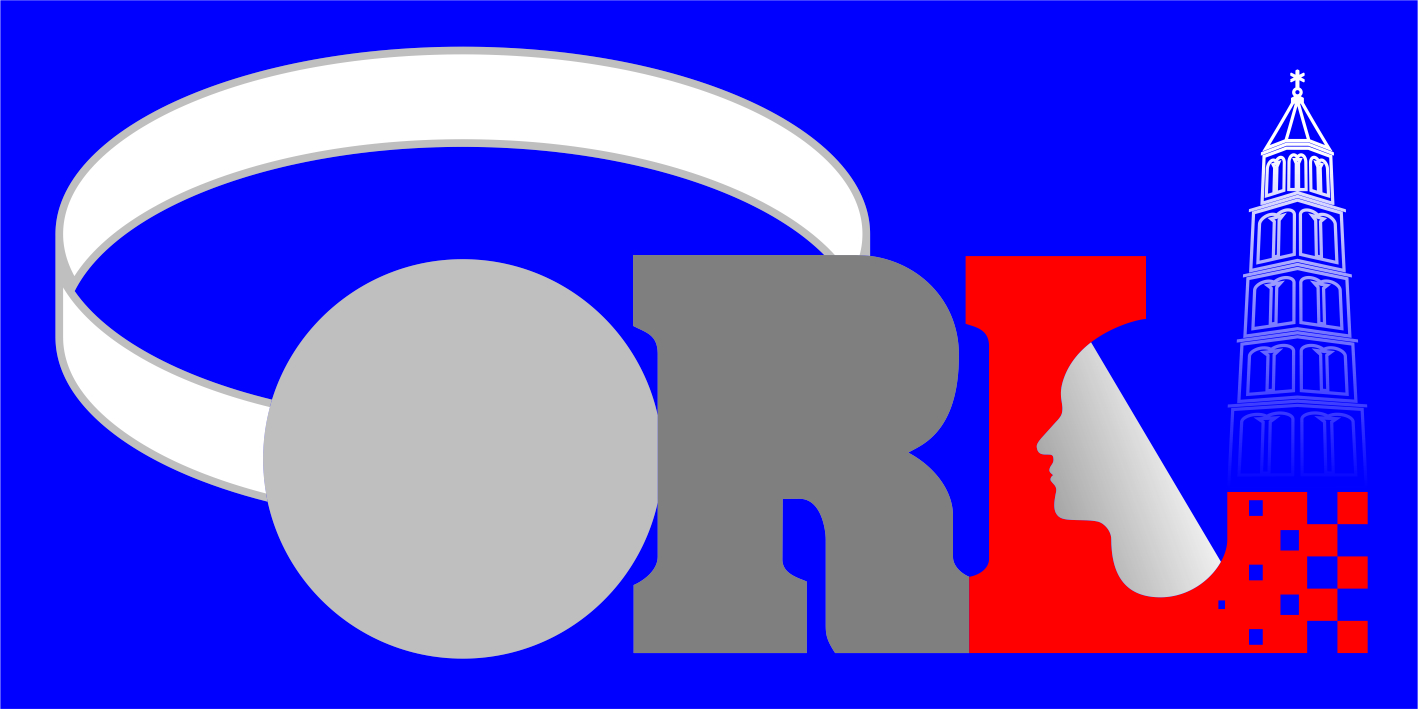 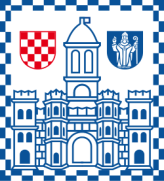 Tečaj trajne medicinske izobrazbeDiferencijalna dijagnoza oteklina vrataOrganizatori skupaKlinika za bolesti uha, nosa i grla s kirurgijom glave i vrata, KBC SplitUdruga za promicanje otorinolaringologijeVelika dvorana Nadbiskupskog sjemeništa u SplituSplit, 17. i 18. veljače 2017.